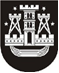 KLAIPĖDOS MIESTO SAVIVALDYBĖS TARYBASPRENDIMASDĖL KLAIPĖDOS MIESTO SAVIVALDYBĖS TARYBOS 2017 M. BALANDŽIO 27 D. SPRENDIMO NR. T2-89 „DĖL koncesijos Mokesčio UŽ KOMUNALINIŲ ATLIEKŲ SUTVARKYMĄ apskaičiavimo metodikOS PATVIRTINIMO“ PAKEITIMO2021 m. rugsėjo 30 d. Nr. T2-219KlaipėdaVadovaudamasi Lietuvos Respublikos vietos savivaldos įstatymo 18 straipsnio 1 dalimi, Vietinės rinkliavos ar kitos įmokos už komunalinių atliekų surinkimą iš atliekų turėtojų ir atliekų tvarkymą dydžio nustatymo taisyklėmis, patvirtintomis Lietuvos Respublikos Vyriausybės 2013 m. liepos 24 d. nutarimu Nr. 711 „Dėl Vietinės rinkliavos ar kitos įmokos už komunalinių atliekų surinkimą iš atliekų turėtojų ir atliekų tvarkymą dydžio nustatymo taisyklių patvirtinimo“, ir 2007 m. liepos 9 d. Koncesijos sutarties Nr. J4-831 „Dėl Klaipėdos miesto savivaldybės komunalinių atliekų tvarkymo sistemos administratoriaus funkcijų perdavimo ir vykdymo“ 40 punkto nuostatomis, Klaipėdos miesto savivaldybės taryba nusprendžia:1. Pakeisti Koncesijos mokesčio už komunalinių atliekų sutvarkymą apskaičiavimo metodiką, patvirtintą Klaipėdos miesto savivaldybės tarybos 2017 m. balandžio 27 d. sprendimu Nr. T2-89 „Dėl Koncesijos mokesčio už komunalinių atliekų sutvarkymą apskaičiavimo metodikos patvirtinimo“, ir ją išdėstyti nauja redakcija (pridedama).2. Skelbti šį sprendimą Klaipėdos miesto savivaldybės interneto svetainėje.Savivaldybės merasVytautas Grubliauskas